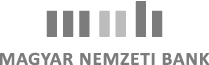 DOKUMENTÁCIÓAdattárház fejlesztői keretszerződés(KBE/036/2012)tárgyú közbeszerzési eljárásban2012. áprilisI. FeladatleírásII. SzerződéstervezetIII. Útmutató az Ajánlattevők részéreIV. NyilatkozatmintákI. Feladatleírásii. SzerződéstervezetÚtmutató az ajánlattevők számára1. Általános gyakorlati útmutató az ajánlattételhez[Ezen útmutató kizárólag a jelen közbeszerzési eljárásra vonatkozólag tartalmaz segédletet.]Az ajánlatkérőnek jelen dokumentáció kiadásával az a célja, hogy a közbeszerzésekről szóló 2011. évi CVIII. törvény (a továbbiakban Kbt.) alapelveinek, és rendelkezéseinek figyelembe vételével minél inkább elősegítse az ajánlattevők részére a sikeres ajánlattétel lehetőségét. Ezen cél elérése érdekében az ajánlati felhívás előírásai mellett a dokumentáció is eligazítást nyújt a közbeszerzési eljárásban részt venni kívánó ajánlattevők részére.Az ajánlatkérő ennek érdekében felhívja az ajánlattevők figyelmét, hogy az ajánlati felhívást és a jelen dokumentációt figyelmesen tanulmányozzák át, és az ajánlatukat az ezen dokumentumokban foglalt formai és tartalmi követelményeknek megfelelően készítsék el!Ajánlatkérő adatai	Ajánlatkérő neve:	Magyar Nemzeti Bank	Ajánlatkérő címe:	1054 Budapest, Szabadság tér 8-9.	Ajánlatkérő telefonszáma:	1/ 428-2600/2067	Ajánlatkérő telefaxszáma:	1/ 428-2556	Ajánlatkérő e-mail címe:	kozbeszerzes@mnb.huDöntés az eljárás megindításárólAz Ajánlatkérő, Magyar Nemzeti Bank döntött arról, hogy a Közbeszerzésekről szóló 2011. évi CVIII. törvény (továbbiakban: Kbt.) 6.§ (1) bekezdés c) pontja szerinti ajánlatkérőként lefolytatja az „Adattárház fejlesztői keretszerződés (KBE/036/2012)” tárgyú, nyílt nemzeti közbeszerzési eljárást.A közbeszerzés tárgyaAdattárház fejlesztői keretszerződés (KBE/036/2012)Részajánlattétel lehetőségeAjánlatkérő megvizsgálta a közbeszerzést abból a szempontból, hogy a beszerzés tárgyának jellege lehetővé teszi-e a közbeszerzés egy részére történő ajánlattétel biztosítását.Ennek alapján az ajánlatkérő nem teszi lehetővé a részajánlattételt, mivel a beszerzés tárgyának jellege nem teszi azt lehetővé, és mert az várhatóan a beszerzés ellenértékének jelentős növekedését okozná és negatívan hatna a beszerezni kívánt szolgáltatás megvalósítására és a szerződés teljesítésének más körülményeire (szerződést biztosító mellékkötelezettségek, megbízotti felelősség, közös munkavégzés, minőség kérdése, stb.), azaz gazdasági, műszaki, minőségi, és a szerződés teljesítésével kapcsolatos más szempontokat figyelembe véve ésszerűtlen.Szerződéses biztosítékokAjánlatkérő az ajánlati felhívásban megjelölt szerződéses biztosítékokat írja elő, a szerződéstervezetben meghatározott részletes szabályok szerint.Az ajánlatok elbírálásaAz ajánlatok elbírálásának szempontja:			a legalacsonyabb összegű ellenszolgáltatásAz ajánlatkérő felhívja az ajánlattevő figyelmét, hogy az ajánlati ár tekintetében a felolvasólapon megadott, illetve az elektronikus árlejtés során az ajánlattevő által megadott végső ajánlati ár összesen értéke kerül elbírálásra!HiánypótlásA hiánypótlás célja, hogy növelje az eljárás eredményességének esélyét, mindazonáltal az ajánlattevőknek ajánlatukat az ajánlattételi határidőre oly módon kell elkészíteniük, hogy az megfeleljen az ajánlatkérő előírásainak. Az ajánlatkérő jelen közbeszerzési eljárásban a hiánypótlást a Kbt. 67. §-a alapján az összes ajánlattevő számára azonos feltételekkel biztosítja.A hiánypótlási felhívásban megjelölt hiányosságokat az ajánlattevőnek az abban megjelölt határidőn belül kell teljesítenie, a későbbiekben ennek pótlására az ajánlatkérő a Kbt. vonatkozó rendelkezéseinek megfelelően már nem biztosít lehetőséget. Az ajánlatkérő a hiánypótlási határidő lejártát követően teljesített hiánypótlást nem köteles elfogadni. A hiánypótlási felhívást – amennyiben hiánypótlás szükséges - ajánlatkérő valamennyi ajánlattevőnek közvetlenül és egyidejűleg megküldi. Az ajánlatkérő felhívja az ajánlattevők figyelmét, hogy az ajánlatkérőnek hiánypótlási felhívás megküldésére több körben is lehetősége van, azonban egy újabb hiánypótlási felhívás keretében a korábbi hiány nem pótolható! Ajánlattevőknek esetlegesen több körben is számítaniuk kell hiánypótlási felhívás megküldésére.Ajánlattevőknek lehetőségük van a hiánypótlási felhívásban nem szereplő hiányokat is pótolni (önálló hiánypótlás), azonban az ajánlattevők által észlelt hiányok pótlására is csak az ajánlatkérő által meghatározott hiánypótlási határidő leteltéig van lehetősége.A hiánypótlás nem eredményezheti az ajánlatnak a Kbt. 67. § (3) bekezdése szerint tiltott módosítását.A hiánypótlás formájára az ajánlatra vonatkozó előírások az irányadóak, de az ajánlatkérő a hiánypótlási felhívásban egyszerűbb formai követelményeket is előírhat.Az ajánlatkérő felhívja a figyelmet arra, hogy a hiánypótlásnak nem az a célja, hogy ajánlattevők ezen lehetőségre alapozva a hiánypótlás keretében állítsák össze ajánlatukat. Ajánlattevőknek ugyanis elsősorban az ajánlat benyújtása során kell a megfelelő gondossággal úgy eljárniuk, hogy az ajánlati felhívásnak, a jelen dokumentációnak, valamint a Kbt. rendelkezéseinek mindenben megfelelő ajánlatot nyújtsanak be.	Kiegészítő tájékoztatás, konzultációBármely gazdasági szereplő, aki a jelen közbeszerzési eljárásban ajánlattevő lehet a Kbt. vonatkozó, 45.§-ában foglaltak szerint az ajánlati felhívásban és a dokumentációban foglaltakkal kapcsolatban írásban, ésszerű határidőn belül, az ajánlattételi határidő lejárta előtt legkésőbb 5 munkanappal, kiegészítő tájékoztatást kérhetnek az ajánlatkérőtől az ajánlati felhívásban, illetőleg dokumentációban foglaltakkal kapcsolatban. Az írásbeli kiegészítő tájékoztatást az ajánlati felhívás 1. pontjában meghatározott elérhetőségekre – levélben vagy telefaxon, és egyidejűleg szerkeszthető elektronikus formátumban a kozbeszerzes@mnb.hu e-mail címre megküldve – kell eljuttatni.Az ajánlatkérő hangsúlyozni kívánja, hogy a kiegészítő tájékoztatás kizárólag írásban kérhető, így nem áll módjában szóban felvilágosítást adni az eljárással kapcsolatban.Az ajánlatkérő felhívja az ajánlattevők figyelmét, hogy a kiegészítő tájékoztatás – szükséges esetben – az ajánlati felhívásban, illetőleg dokumentációban foglaltakat értelmezi, kiegészíti, erre figyelemmel az ajánlattevőknek az ajánlat összeállításánál a kiegészítő tájékoztatásban foglaltakra is figyelemmel kell lenniük. Ajánlatkérő a kiegészítő tájékoztatást az ajánlattételi határidő lejárta előtt legkésőbb 3 munkanappal adja meg.Az ajánlatkérő az ajánlati felhívásban meghatározott helyen és időben konzultációt tart az érdeklődő ajánlattevőknek a megfelelő ajánlattétel biztosítása érdekében.	Elektronikus árlejtésAz elektronikus árlejtés lefolytatásának meneteAz ajánlatkérő az ajánlatok érvényesség, alkalmasság szempontjából történő értékelését követően az érvényes és alkalmas ajánlatot tevő ajánlattevőket meghívja a végső árat meghatározó, az ajánlattevők közötti végső ár csökkentésére irányuló elektronikus árlejtésre.Az ajánlatadás ezen köre elektronikus árlejtési eszközön kerül lebonyolításra.Az árlejtéssel kapcsolatos általános információkat jelen dokumentum tartalmazza. Az ajánlatkérő a részletes adatokat az érvényes ajánlatot benyújtó ajánlattevők számára egyidejűleg elektronikusan küldi meg árlejtési felhívásban.Az elektronikus árlejtést az ajánlatkérő erre jogosult Szolgáltató rendszere segítségével bonyolítja le. Szolgáltató megnevezése, adatai:Az ajánlatkérő az árlejtést az ellenszolgáltatás mértéke vonatkozásában folytatja le.Árlejtéssel kapcsolatos információk elérésnek időpontja:Az árlejtési felhívás tartalmazza az árlejtéssel kapcsolatos részletes információkat, amelynek megküldésének időpontja az árlejtés kezdő időpontját legalább 5 munkanappal megelőző munkanap.Az ajánlattevők ajánlataikat a rendszer (melyre vonatkozó adatokat az árlejtési felhívás tartalmazza) igénybevételével, az árlejtési felhívásban megjelölt időponttól kezdődően tehetik meg.A 257/2007. (X.4.) Korm. rendelet 21. § (1) bekezdése alapján az elektronikus árlejtés megkezdését megelőzően az ajánlattevő köteles feltölteni az elektronikus árlejtést támogató informatikai rendszerbe a bírálati részszempont tekintetében a Kbt. 71. §-a szerint értékelt érvényes ajánlatában szereplő értékeket. Az ajánlattevő nem köteles az elektronikus árlejtésben új ajánlatot tenni, viszont köteles a rendszerben regisztrálni, illetve a tételekre adott ajánlatát feltölteni a rendszerbe. Az elektronikus eljárás menete és az alkalmazott szabályok:Az ajánlatkérő az elektronikus árlejtést több szakaszban bonyolíthatja le. Az első szakasz időtartama 30 perc. Amennyiben az árlejtés utolsó 2 percében olyan – a árlejtés szabályainak is megfelelő - érvényes ajánlat érkezik, amely az ajánlatok sorrendjét módosítja, az árlejtés időtartama 5 perccel meghosszabbodik. Ez a folyamat addig ismétlődik, amíg az utolsó szakasz lezárását megelőző 2 percben érkezik az ajánlatok sorrendjét megváltoztató módosítás (licit).Az eljárás során tizedes jegyekre licitálni nem lehet.Az árlejtés lezárását követően a végső érvényes – tételenként szereplő - mindösszesen nettó ár lesz az értékelés alapja.A beérkező ajánlatokat az elektronikus árlejtést támogató rendszer folyamatosan és automatikusan – utoljára adott érvényes ajánlat (licit) alapján – értékeli, és egyidejűleg, elektronikus úton közli az ajánlattevőkkel az ajánlattevők rangsorában elfoglalt helyezését. Az árlejtés során a rendszer az ajánlattevőknek a helyezésükön kívül az adott ajánlati árelemre vonatkozó legjobb ajánlatot is megjeleníti (normál árlejtés). Az árlejtés során holtverseny kialakítása nem megengedett. Azokat az ajánlatokat, amelyekkel az adott részajánlatra nézve holtverseny keletkezne, a rendszer nem fogadja be.Az ajánlatkérő az árlejtés során bevihető értékek közötti minimális csökkentményt az alábbiakban határozza meg.Az ennél kisebb különbséggel benyújtott licit érvénytelen, nem vesz részt az értékelésben. Az ajánlattevő az elektronikus árlejtés során a 257/2007. (X.4.) Korm. rendelet 17. § (2) bekezdésének a) pontja szerinti – ellenszolgáltatás mértékére vonatkozó árlejtés esetében kizárólag kedvezőbb ajánlatot tehet.A rendszer további szabályairól a felhasználói kézikönyv rendelkezik, ami a rendszerből elérhető és letölthető lesz.Az elektronikus árlejtés lebonyolítására szolgáló informatikai rendszer jellemzőiről az alábbi linken található információ: http://www.electool.com/hu/megoldasok/elektronikus-arlejtes.htmlAz elektronikus árlejtés rendszer használatát az Electool Hungary Kft. az alábbi szoftverkörnyezetben támogatja:Operációs rendszer: Microsoft 95/98/ME/NT/2000/XP/Vista/GNU/LinuxInternet böngésző: Microsoft Internet Explorer 5.5, 6.0 és 7.0, Mozilla Firefox 1.5, 2.0 vagy újabb verziókAmennyiben az ajánlattevő az árlejtés során nem módosítja írásban benyújtott ajánlatát, akkor az árlejtés lezárását követően az ajánlati kötöttsége a papír alapon benyújtott ajánlata vonatkozásában áll be.Az elektronikus árlejtés lezárásakor az ajánlatkérő az árlejtés során érvényes ajánlatot tett ajánlattevőket elektronikus levélben tájékoztatja az árlejtés során kialakult rangsorról.Az árlejtés eredményes lebonyolításához az árlejtésre meghívottak külön tájékoztatást kapnak a következőkről: (I) az árlejtés részletei, (II) árlejtés típusa, (III) meghívás az árlejtési rendszerbe (amennyiben új résztvevőről van szó), (IV) árlejtés kiírása, (V) árlejtés lebonyolítása, (VI) riportok készítése az Ajánlattevői oldalról. Mindezen túl az árlejtésre meghívott ajánlattevők részére telefonos és elektronikus támogatás áll rendelkezésre az árlejtés előtt és során a Szolgáltató fentebb megjelölt elérhetőségein.	Egyéb információkAz ajánlatkérő felhívja a figyelmet arra, hogy amennyiben a Kbt. 69.§-ában foglaltak szerint az ajánlatokban aránytalanul alacsony ellenszolgáltatást észlel, illetve a bírálati részszempontok szerinti bármely ajánlati tartalmi elem lehetetlennek, túlzottan magasnak, alacsonynak vagy kirívóan aránytalannak tűnik, úgy az ajánlatkérő a Kbt. 70. §-a szerint eljárva indokolást kér az érintett ajánlattevőtől. Tekintettel arra, hogy a Kbt. fenti szakaszai szerint az ajánlattevők által benyújtott indokolás, illetve a rendelkezésre álló adatok, iratok alapján az ajánlati elemek valós helyzetéről, teljesíthetőségéről az ajánlatkérő köteles meggyőződni, ezért az ajánlatkérő felhívja az ajánlattevők figyelmét, hogy az indokolás megadásával az ajánlattevők kötelesek olyan helyzetbe hozni az ajánlatkérőt, hogy a Kbt. alapelveire is tekintettel az említett körülményekről hitelt érdemlően meg tudjon győződni. Az ajánlattevők kötelessége az ajánlati ár megalapozottságára vonatkozó minden tényt, adatot, kalkulációt az ajánlatkérő rendelkezésére bocsátani ahhoz, hogy megfelelő mérlegelés eredményeként az ajánlatkérő döntést hozhasson az ajánlati ár megalapozottságáról.Ezzel összhangban az ajánlattevők objektív, konkrét tényeken alapuló indokolást kötelesek adni (szükséges esetben akár az indokolást megalapozó okiratok benyújtásával). Az ajánlatkérőnek az irányadó gyakorlattal összhangban általánosságokat tartalmazó, illetve a kizárólag az ajánlatban foglaltakat ismétlő vagy részletesen kifejtő, de objektív indokolást nem tartalmazó nyilatkozatot nem áll módjában objektív indokolásként értékelni és elfogadni. Az ezzel ellentétes eljárás, illetve az indokolás jelen felhívás szerinti megadásának elmulasztása a Kbt. 74. § (2) bekezdés a) illetve b) pontja alapján az ajánlat érvénytelenségét eredményezi.Az ajánlatkérő felhívja az ajánlattevők figyelmét, hogy a jelen dokumentációban rendelkezésre bocsátott vállalkozási szerződés tervezet hiányzó – üresen hagyott, kipontozott, illetve ’XXXXX’ jelzéssel ellátott – részeit szíveskedjenek az ajánlat tartalmával egyezően kitölteni és az ajánlat részeként becsatolni, valamint az ajánlathoz .doc formátumban CD-n mellékelni.2. az ajánlathoz csatolandó dokumentumokAz ajánlathoz csatolandó dokumentumokAz ajánlathoz csatolandó a dokumentumok - ha jogszabály eltérően nem rendelkezik - egyszerű másolatban is benyújthatók. FelolvasólapTeljességi nyilatkozat (nyilatkozat a Kbt. 60.§ (3) bekezdésére vonatkozólag)Nyilatkozat arra vonatkozólag, hogy a kis-és középvállalkozásokról, fejlődésük támogatásáról szóló törvény szerint ajánlattevő mikro-, kis- vagy középvállalkozásnak minősül (Kbt. 60.§ (5) bekezdés)Kizáró okok fenn nem állásáról szóló nyilatkozatok (Kbt. 56.§ (1) és (2) bekezdés),A kizáró okok fenn nem állásáról ajánlattevőnek nyilatkoznia kell, valamint az 56. § (1) bekezdésének kc) pontjára vonatkozóan a külön jogszabályban meghatározottak szerint kell dokumentumot benyújtania (Kbt. 122.§ (1) bekezdés, 310/2011. (XII. 23.) Korm.r. 12.§).Az ajánlattevő ajánlatában csak nyilatkozni köteles arról, hogy a szerződés teljesítéséhez nem vesz igénybe az 56. § szerinti kizáró okok hatálya alá eső alvállalkozót, valamint az általa alkalmasságának igazolására igénybe vett más szervezet nem tartozik az 56. § szerinti kizáró okok hatálya alá (Kbt. 58.§ (3) bekezdés).Nyilatkozatok alvállalkozó igénybevételéről (Kbt. 40. § (1) bekezdés)Az ajánlatban meg kell jelölni a) a közbeszerzésnek azt a részét (részeit), amelynek teljesítéséhez az ajánlattevő alvállalkozót kíván igénybe venni,b) az ezen részek tekintetében a közbeszerzés értékének tíz százalékát meghaladó mértékben igénybe venni kívánt alvállalkozókat, valamint a közbeszerzésnek azt a százalékos arányát, amelynek teljesítésében a megjelölt alvállalkozók közre fognak működni.Alkalmasság megállapításához szükséges nyilatkozatok/igazolásokAmennyiben fennáll a Kbt. 55.§ (5) bekezdés szerinti eset, ajánlattevő a Kbt. 55.§ (5) és (6) bekezdésének, valamint a 310/2011. (XII. 23.) Korm.r. 14-17.§-ainak megfelelően köteles igazolni az alkalmassági feltételeknek való megfelelést.Pénzügyi és gazdasági alkalmassága Kbt. 55. § (1) bekezdés d) pontja és a 310/2011. (XII. 23.) Korm.r. 14.§ (1) bekezdés c) pontja szerinti, az ajánlati felhívásban előírt tartalmú cégszerűen aláírt nyilatkozat.Műszaki, szakmai alkalmassága Kbt. 55.§ (1) bekezdés a) pontjának, a 310/2011. (XII. 23.) Korm.r. 15.§ (3) bekezdés a) pontjának, a 16.§ (5) bekezdésének, valamint az ajánlati felhívásnak megfelelő referenciaigazolások,a Kbt. 55.§ (1) bekezdés a) pontjának, a 310/2011. (XII. 23.) Korm.r. 15.§ (3) bekezdés d) pontjának és az ajánlati felhívásnak megfelelően benyújtott, a teljesítésbe bevonni kívánt szakemberekre vonatkozó dokumentumok.Az alkalmassági feltételeknek való megfelelést a Kbt. 55.§-ában és a 310/2011. (XII. 23.) Korm.r. 14-17.§-aiban leírtaknak megfelelően kell igazolni.Egyéb csatolandó dokumentumokcégkivonat, a cégkivonat benyújtásával kapcsolatosan előírás, hogy azt az ajánlattevőnek (közös ajánlattevőnek), az alvállalkozónak, illetve amennyiben a Kbt. 55. § (5) bekezdés szerinti helyzet fennáll, az érintett szervezetnek is be kell nyújtania az ajánlatok bontásának időpontjához képest 60 napnál nem régebbi közhiteles cégkivonatot egyszerű másolati formában, illetve amennyiben változásbejegyzés van folyamatban, úgy a cégbírósághoz benyújtott - cégbírósági iktatóbélyegzővel ellátott - változásbejegyzési kérelem másolatát is,az ajánlattevő (közös ajánlattevő), alvállalkozó, illetve amennyiben a Kbt. 55. § (5) bekezdés szerinti helyzet fennáll, az érintett szervezet azon cégjegyzésre jogosultja(i)nak aláírási címpéldánya(i), akik a jelen eljárásban aláíróként, szignálóként részt vesznek, egyszerű másolati formában, illetve amennyiben az ajánlat meghatalmazott által kerül aláírásra, a vonatkozó jogszabályoknak megfelelő meghatalmazás másolatban, amely tartalmazza a meghatalmazott személy aláírás-mintáját is,Információs lap az ajánlattevőre (közös ajánlattevőre), alvállalkozóra, valamint ha a helyzet fennáll, a Kbt. 55.§ (5) bekezdés szerinti szervezet(ek)re vonatkozóan,amennyiben az ajánlattevők közös ajánlatot tesznek, az erről szóló nyilatkozat,amennyiben az ajánlattevők közös ajánlatot tesznek, csatolandó a közös ajánlatot benyújtó ajánlattevők által kötött megállapodás eredeti példányban, közjegyző által hitelesített másolatban, vagy egyszerű másolatban, amely tartalmazza az egyetemleges felelősségvállalásra és a feladatmegosztásra vonatkozó, valamennyi ajánlattevő által cégszerűen aláírt kötelező érvényű nyilatkozatot, illetve a közös képviselő meghatalmazását,a vállalkozási szerződés tervezetnek a kitöltött változata (.doc formátumban CD-n is mellékelni kell),egyéb, az ajánlati felhívás és a dokumentáció, valamint a Kbt. előírásai szerint becsatolandó és a fentiekben nem részletezett dokumentum, amely az ajánlat teljességéhez, érvényességéhez szükséges, a vonatkozó előírások szerint.3. az ajánlattal kapcsolatos főbb tartalmi és formai követelményekAz ajánlatkérő felhívja az ajánlattevő figyelmét a Kbt. 60. §-ának (1) bekezdésére, mely szerint az ajánlattevőnek az ajánlati felhívásban és a dokumentációban meghatározott tartalmi és formai követelményeknek megfelelően kell ajánlatát elkészítenie és benyújtania. Ajánlattevők az ajánlatuk benyújtása előtt ellenőrizzék, hogy az abban foglalt adatok, nyilatkozatok pontosak, ellentmondásmentesek legyenek; így például feleljenek meg a felhívásban és a dokumentációban megadott mértékegységnek, az ajánlat ne tartalmazzon ellentmondásos kijelentéseket. Amennyiben az ajánlattevő ajánlata az ajánlatkérő számára kitételeket, feltételeket fogalmaz meg, úgy azon ajánlattevő ajánlata érvényesnek nem fogadható el.Az ajánlat összeállításának megkönnyítése érdekében az ajánlatkérő a jelen dokumentáció részeként nyilatkozatmintákat bocsát az ajánlattevő rendelkezésére az ajánlati felhívásban előírt kötelezően csatolandó nyilatkozatok tekintetében. Az ajánlattevő a jelen dokumentációban szereplő nyilatkozatmintákat vagy azok tartalmával teljes körűen megegyező nyilatkozatmintákat kötelesek alkalmazni, azaz cég- és egyéb adataikkal megfelelően kitölteni, cégszerűen aláírni és az ajánlat részeként becsatolni. Olyan igazolások, illetőleg nyilatkozatok tekintetében, melyekre az ajánlattételi dokumentáció nem tartalmaz nyilatkozatmintát, az ajánlattevő igazolásait, nyilatkozatait az ajánlati felhívás, az ajánlattételi dokumentáció, valamint a Kbt. által megkövetelt formában kötelesek megtenni.A közbeszerzési eljárás nyelve a magyar nyelv. Az ajánlathoz és az eljáráshoz kapcsolódó összes dokumentumot, levelezést és egyéb anyagokat magyar nyelven kell elkészíteni és benyújtani. Amennyiben bármely, az ajánlathoz csatolt okirat, igazolás, nyilatkozat, stb. nem magyar nyelven kerül kiállításra, úgy azt az ajánlattevő egyszerű magyar nyelvű fordításban is köteles becsatolni (ajánlattevő felelős fordítása). Ajánlatkérő felhívja a figyelmet, hogy az eljárás során kizárólag a magyar nyelvű dokumentumokat vizsgálja tartalmilag. Az ajánlattevő felelősséggel tartozik azért, hogy az általa becsatolt idegen nyelvű okirat és annak magyar nyelvű fordítása tartalmilag megegyezzen.Formai követelményekAjánlatkérő az ajánlatokra vonatkozóan az alábbi formai követelményeket írja elő, ezeknek megfelelően kell az ajánlatokat elkészíteni és benyújtani.Az ajánlatot a cégjegyzésre jogosult(ak) által cégszerűen (vagy szabályszerű meghatalmazással rendelkező meghatalmazott által) aláírva, 2 db példányban (1 eredeti és az eredetivel mindenben megegyező 1 másolat), valamint 1 db elektronikus formában (CD-n mellékelve), a példányokat egybecsomagolva, 1 db lezárt csomagban kell benyújtani az ajánlati felhívásban meghatározott helyen, az ott meghatározott határidőig.Az eredeti példány fedőlapjára rá kell írni: „eredeti”, a másolat fedőlapjára pedig „másolat”. Amennyiben az eredeti példány egyértelműen nem beazonosítható, az ajánlatkérő egy általa tetszőlegesen kiválasztott példányt tekint eredetinek. Ha az eredeti példány és a CD melléklet között eltérés mutatkozik az eredeti példány az irányadó. Amennyiben az eredeti és a másolati példány között eltérés tapasztalható, az eredeti példány tartalma tekintendő irányadónak. Az ajánlatokat roncsolásmentesen nem bontható módon kell benyújtani. Ez azt jelenti, hogy olyan módon kell a lapokat összefűzni, hogy az ajánlatból lapokat kivenni vagy abba beletenni csak az eredeti fűzés megbontásával legyen lehetséges. Az elektronikus formátum alatt ajánlatkérő a teljes eredeti ajánlat: .pdf formátumú szkennelt változatát érti.Az ajánlatokat tartalmazó lezárt csomagot az MNB Központi beszerzésének címezve kell benyújtani, és jól olvashatóan rá kell írni:az ajánlatkérő megnevezését, címét,a közbeszerzés tárgyát („Adattárház fejlesztői keretszerződés (KBE/036/2012)”), az ajánlattevő cégbejegyzési okmányokban szereplő nevét és székhelyét;a borítékon (csomagon) fel kell tüntetni továbbá, hogy "Ajánlat közbeszerzési eljárásban, az ajánlattételi határidő előtt nem bontható fel! Kizárólag a Bírálóbizottság bonthatja fel!".Amennyiben a boríték (csomagolás) nincs lezárva és megfelelő jelöléssel ellátva, az ajánlatkérő nem vállal felelősséget az ajánlat elirányításáért vagy idő előtti felbontásáért. A postán feladott ajánlatot az ajánlatkérő csak akkor tekinti határidőn belül benyújtottnak, ha annak kézhezvételére az ajánlattételi határidőig sor került. Az ajánlat, illetve az azzal kapcsolatos küldemények elvesztéséből eredő felelősség, károk az ajánlattevőt terhelik.Egyéb információkAz ajánlatban bekért információk benyújtásáért az ajánlattevő felel, nem kielégítő információk következménye az ajánlat érvénytelenné nyilvánítása lehet. Ajánlattevő felelőssége, hogy az ajánlat benyújtásához szükséges valamennyi információt a rendelkezésre álló idő alatt beszerezze és ajánlatát ezek ismeretében tegye meg. Az ajánlat elkészítésével, benyújtásával és a dokumentáció átvételével kapcsolatban felmerülő összes költséget az ajánlattevőnek kell viselnie.Ajánlatkérőtől a benyújtott pályázatok nem igényelhetők vissza, azokat ajánlatkérő bizalmasan kezeli és a Kbt. 34. §-ának (2) bekezdése alapján őrzi meg.Amennyiben a jelen dokumentáció valamely eleme eltér az ajánlati felhívástól vagy a Kbt. rendelkezéseitől, úgy az ajánlati felhívásban és a Kbt.-ben foglaltak az érvényesek.Ezúton tájékoztatjuk Önöket a Munkavállalók védelméről és a munkafeltételekről informáló szervezetekről, a Kbt. 54. §-ában foglaltak szerint:Nemzeti Munkaügyi HivatalMunkaügyi és Munkavédelmi Igazgatóság1024 Budapest, Margit körút 85.Telefon: 06 1 346 9414, 06 1 346 9416Fax: 06 1 346 9417E-mail: elnok@ommf.gov.huÁllami Népegészségügyi és Tisztiorvosi Szolgálat1138 Budapest, Váci út 174.Telefon: 06 (1) 465-3800Magyar Bányászati és Földtani Hivatal1145 Budapest, Columbus u. 17-23.Levelezési cím:1590 Budapest, Pf. 95Tel.: +36-1-301-2900Fax: +36-1-301-2903e-mail: hivatal@mbfh.huIV. NyilatkozatmintákFELOLVASÓLAPI. A közbeszerzési eljárás tárgya:	Adattárház fejlesztői keretszerződés (KBE/036/2012)II. Ajánlattevő adatai:név:cím:telefon:fax:kapcsolattartó neve:					tel/fax:e-mail:III. Bírálati szempontA legalacsonyabb összegű ellenszolgáltatásKelt: …………………., ……… . év …………………….. hó … . nap.………………………………………………………cégszerű aláírásNYILATKOZATKizáró okok fenn nem állásárólAlulírott ……………...……….………, mint a(z) …………………………………..… (cégnév, székhely) ajánlattevő cégjegyzésre jogosult képviselője – a Magyar Nemzeti Bank által indított „Egyéb jegybanki kiadványok fordítása (KBE/014/2012)” tárgyú közbeszerzési eljárásban az ajánlattételi felhívásban és a dokumentációban foglalt valamennyi formai és tartalmi követelmény, utasítás, kikötés és műszaki leírás gondos áttekintése és elfogadása után, valamint a Kbt. rendelkezéseinek figyelembevételével - ezennel kijelentem, hogy az ajánlattevőnem áll a Kbt. 56.§ (1) és (2) bekezdésében foglalt kizáró okok hatálya alatt, valaminta 310/2011 (XII. 23.) Korm. rendelet 2. § i) pont ib) alpontja alapján olyan társaságnak minősül / nem minősül olyan társaságnak, melyet nem jegyeznek a szabályozott tőzsdén.Az ajánlattevő olyan társaságnak minősül, melyet nem jegyeznek a szabályozott tőzsdén, és az alábbiakban adjuk meg a pénzmosás és a terrorizmus finanszírozása megelőzéséről és megakadályozásáról szóló 2007. évi CXXXVI. törvény 3. § r) pontja szerint definiált valamennyi tényleges tulajdonos nevét és állandó lakóhelyét:Név:			………………………..………………………………Állandó lakcím:		………………………………………………………..VAGYAz ajánlattevő olyan társaságnak minősül, melyet nem jegyeznek a szabályozott tőzsdén, és a pénzmosás és a terrorizmus finanszírozása megelőzéséről és megakadályozásáról szóló 2007. évi CXXXVI. törvény 3. § r) pontja szerinti tényleges tulajdonos nincs.Kelt: ………………………, …… . év ……………… hó …… .napján									……………………………………cégszerű aláírásNYILATKOZATa Kbt. 60. § (3) és (5) bekezdésérőlAlulírott ……………...……….………, mint a(z) …………………………………..… (cégnév, székhely) ajánlattevő cégjegyzésre jogosult képviselője – a Magyar Nemzeti Bank által indított „Adattárház fejlesztői keretszerződés (KBE/036/2012)” tárgyú közbeszerzési eljárásban az ajánlati felhívásban és a dokumentációban foglalt valamennyi formai és tartalmi követelmény, utasítás, kikötés és műszaki leírás gondos áttekintése és elfogadása után, valamint a Kbt. rendelkezéseinek figyelembevételével - a Kbt. 60. § (3) és (5) bekezdésében foglaltaknak megfelelően ezennel kijelentem, hogy az ajánlati felhívásban és a dokumentációban meghatározott tartalmi és formai követelményeket megismertük, azokat kötelezőként, feltételek nélkül elfogadjuk, ajánlatunkat az előírtaknak megfelelően készítettük el, és nyújtottuk be, kijelentem továbbá, hogy a vállat szerződéses kötelezettségeinket maradéktalanul teljesítjük az elektronikus árlejtés során adott végső ajánlati nettó egységárakban megadott ellenszolgáltatási összegért.Kijelentjük továbbá, hogy a szerint ajánlattevő mikro vállalkozásnak/kisvállalkozásnak/középvállalkozásnak minősül/nem tartozik a kis-és középvállalkozásokról, fejlődésük támogatásáról szóló törvény hatálya alá*.Kelt: ………………………, …… . év ……………… hó …… .napján								……………………………………								cégszerű aláírásNYILATKOZATa Kbt. 40. § (1) bekezdés a) pontjárólAlulírott ……………...……….………, mint a(z) …………………………………..… (cégnév, székhely) ajánlattevő cégjegyzésre jogosult képviselője – a Magyar Nemzeti Bank által indított „Adattárház fejlesztői keretszerződés (KBE/036/2012)” tárgyú közbeszerzési eljárásban az ajánlati felhívásban és a dokumentációban foglalt valamennyi formai és tartalmi követelmény, utasítás, kikötés és műszaki leírás gondos áttekintése és elfogadása után, valamint a Kbt. rendelkezéseinek figyelembevételével - a Kbt. 40. § (1) bekezdés a) pontjában foglaltaknak megfelelően ezennel kijelentem, hogy a(z) …………………………………………………………….. ajánlattevőjelen közbeszerzéssel összefüggésben nem vesz igénybe alvállalkozót. / a közbeszerzés ………………………………….…...-t érintő részével/részeivel összefüggésben vesz igénybe alvállalkozót *.Kelt: ………………………, …… . év ……………… hó …… .napján								……………………………………								cégszerű aláírásNYILATKOZATa Kbt. 40. § (1) bekezdés b) pontjáról Alulírott ……………...……….………, mint a(z) …………………………………..… (cégnév, székhely) ajánlattevő cégjegyzésre jogosult képviselője – a Magyar Nemzeti Bank által indított „Adattárház fejlesztői keretszerződés (KBE/036/2012)” tárgyú közbeszerzési eljárásban az ajánlati felhívásban és a dokumentációban foglalt valamennyi formai és tartalmi követelmény, utasítás, kikötés és műszaki leírás gondos áttekintése és elfogadása után, valamint a Kbt. rendelkezéseinek figyelembevételével - a Kbt. 40. § (1) bekezdés b) pontjában foglaltaknak megfelelően ezennel kijelentem, hogy a(z) …………………………………………………………….. ajánlattevőa szerződés teljesítéséhez a közbeszerzés értékének tíz százalékát meghaladó mértékben nem kíván alvállalkozót igénybe venni. / a szerződés teljesítéséhez a közbeszerzés értékének tíz százalékát meghaladó mértékben igénybe venni kívánt alvállalkozója/alvállalkozói, valamint a közbeszerzésnek azon része(i), amelynek teljesítésében a megjelölt alvállalkozók közreműködnek:Kelt: ………………………, …… . év ……………… hó …… .napján								……………………………………								cégszerű aláírásNYILATKOZATa Kbt. 55. § (5) bekezdésérőlAlulírott ……………...……….………, mint a(z) …………………………………..… (cégnév, székhely) ajánlattevő cégjegyzésre jogosult képviselője – a Magyar Nemzeti Bank által indított „Adattárház fejlesztői keretszerződés (KBE/036/2012)” tárgyú közbeszerzési eljárásban az ajánlati felhívásban és a dokumentációban foglalt valamennyi formai és tartalmi követelmény, utasítás, kikötés és műszaki leírás gondos áttekintése és elfogadása után, valamint a Kbt. rendelkezéseinek figyelembevételével - a Kbt. 55. § (5) bekezdésében foglaltaknak megfelelően ezennel kijelentem, hogy a(z) …………………………………………………………….. ajánlattevőnem támaszkodik más szervezet kapacitására / az előírt pénzügyi, gazdasági illetve műszaki, szakmai alkalmassági követelményeknek úgy kíván megfelelni, hogy az alábbi, más szervezet (szervezetek) erőforrásaira (is) támaszkodik.Pénzügyi, gazdasági alkalmassági követelmények*:Kbt. 55. § (1) bekezdés d) pontja és 310/2011. (XII. 23.) Korm.r. 14.§ (1) bekezdés c) pontja (Ajánlati felhívás III.2.2. pontja)A kapacitásait rendelkezésre bocsátó szervezet(ek) neve, címe:…………………………………………………..Műszaki, szakmai alkalmassági követelmények:Kbt. 55.§ (1) bekezdés a) pontja és 310/2011. (XII. 23.) Korm.r. 15.§ (3) bekezdés a) pontja (Ajánlati felhívás III.2.3. M1. pontja)A kapacitásait rendelkezésre bocsátó szervezet(ek) neve, címe:…………………………………………………..Kbt. 55.§ (1) bekezdés a) pontja és 310/2011. (XII. 23.) Korm.r. 15.§ (3) bekezdés d) pontja (Ajánlati felhívás III.2.3. M2. pontja)A kapacitásait rendelkezésre bocsátó szervezet(ek) neve, címe:…………………………………………………..Az ajánlathoz csatolom a Kbt. 55.§ (5)-(6) bekezdésében foglalt igazolásokat és nyilatkozatokat.Kelt: ………………………, …… . év ……………… hó …… .napján								……………………………………								cégszerű aláírásNYILATKOZATa Kbt. 58. § (3) bekezdésérőlAlulírott ……………...……….………, mint a(z) …………………………………..… (cégnév, székhely) ajánlattevő cégjegyzésre jogosult képviselője – a Magyar Nemzeti Bank által indított „Adattárház fejlesztői keretszerződés (KBE/036/2012)” tárgyú közbeszerzési eljárásban az ajánlati felhívásban és a dokumentációban foglalt valamennyi formai és tartalmi követelmény, utasítás, kikötés és műszaki leírás gondos áttekintése és elfogadása után, valamint a Kbt. rendelkezéseinek figyelembevételével - a Kbt. 58. § (3) bekezdésében foglaltaknak megfelelően ezennel kijelentem, hogy a(z) …………………………………………………………….. ajánlattevőa szerződés teljesítéséhez nem vesz igénybe a Kbt. 56.§ (1) bekezdése szerinti kizáró okok hatálya alá tartozó alvállalkozót, valamint az általa alkalmasságának igazolására igénybe vett más szervezet nem tartozik a Kbt. 56.§ (1) bekezdése szerinti kizáró okok hatálya alá.Kelt: ………………………, …… . év ……………… hó …… .napján								……………………………………								cégszerű aláírásNYILATKOZATa Kbt. 55. § (1) bekezdés d) pontja és 310/2011. (XII. 23.) Korm.r. 14.§ (1) bekezdés c) pontja tekintetébena közbeszerzés tárgya szerinti nettó árbevételrőlAlulírott ……………...……….………, mint a(z) …………………………………..… (cégnév, székhely) ajánlattevő/ ajánlattevő/kapacitásait rendelkezésre bocsátó szervezet cégjegyzésre jogosult képviselője – a Magyar Nemzeti Bank által indított „Adattárház fejlesztői keretszerződés (KBE/036/2012)” tárgyú közbeszerzési eljárásban az ajánlati felhívásban és a dokumentációban foglalt valamennyi formai és tartalmi követelmény, utasítás, kikötés és műszaki leírás gondos áttekintése és elfogadása után, valamint a Kbt. rendelkezéseinek figyelembevételével - kijelentem, hogy a(z)…………………….. ajánlattevő/kapacitásait rendelkezésre bocsátó szervezetaz előző 2 évben elért közbeszerzés tárgya szerinti tevékenységből származó nettó árbevétele a következőképpen alakult:Kelt: ………………………, …… . év ……………… hó …… .napján								……………………………………								cégszerű aláírásNYILATKOZATKbt. 55.§ (1) bekezdés a) pontja és 310/2011. (XII. 23.) Korm.r. 15.§ (3) bekezdés a) pontja tekintetébena referenciárólAlulírott ……………...……….………, mint a(z) …………………………………..… (cégnév, székhely) ajánlattevő/kapacitásait rendelkezésre bocsátó szervezet cégjegyzésre jogosult képviselője – a Magyar Nemzeti Bank által indított „Adattárház fejlesztői keretszerződés (KBE/036/2012)” tárgyú közbeszerzési eljárásban az ajánlati felhívásban és a dokumentációban foglalt valamennyi formai és tartalmi követelmény, utasítás, kikötés és műszaki leírás gondos áttekintése és elfogadása után, valamint a Kbt. rendelkezéseinek figyelembevételével - a Kbt. 55.§ (1) bekezdés a) pontjában és 310/2011. (XII. 23.) Korm.r. 15.§ (3) bekezdés a) pontjában és 16.§ (5) bekezdésében foglaltaknak megfelelően ezennel kijelentem, hogy a(z) …………………….. ajánlattevő/kapacitásait rendelkezésre bocsátó szervezetaz ajánlati felhívás feladásától visszafelé számított 3 év legjelentősebb a közbeszerzés tárgyára vonatkozó munkái a következőképpen alakultak:A sorok száma szükség esetén bővíthető. A Kbt. 55.§ (1) bekezdés a) pontja, a 310/2011. (XII. 23.) Korm.r. 15.§ (3) bekezdés a) pontja, a 16.§ (5) bekezdése szerint szükséges igazolásokat az ajánlathoz csatolni kell!Kelt: ………………………, …… . év ……………… hó …… .napján……………………………..cégszerű aláírásNYILATKOZATKbt. 55.§ (1) bekezdés a) pontja és 310/2011. (XII. 23.) Korm.r. 15.§ (3) bekezdés d) pontja tekintetében a szakemberekrőlAlulírott ……………...……….………, mint a(z) …………………………………..… (cégnév, székhely) ajánlattevő/kapacitásait rendelkezésre bocsátó szervezet cégjegyzésre jogosult képviselője – a Magyar Nemzeti Bank által indított „Adattárház fejlesztői keretszerződés (KBE/036/2012)” tárgyú közbeszerzési eljárásban az ajánlati felhívásban és a dokumentációban foglalt valamennyi formai és tartalmi követelmény, utasítás, kikötés és műszaki leírás gondos áttekintése és elfogadása után, valamint a Kbt. rendelkezéseinek figyelembevételével - a Kbt. 55.§ (1) bekezdés a) pontjában és 310/2011. (XII. 23.) Korm.r. 15.§ (3) bekezdés d) pontjában foglaltaknak megfelelően ezennel kijelentem, hogy a(z) …………………….. ajánlattevő/kapacitásait rendelkezésre bocsátó szervezeta jelen közbeszerzési eljárás szerződésének teljesítésébe az alábbi szakembereket kívánja bevonni:A táblázat sorainak száma bővíthető. Csatolni szükséges a megjelölt szakemberekre vonatkozólag a végzettséget igazoló bizonyítvány(ok), egyéb képesítés, jogosítvány egyszerű másolatát, valamint a megnevezett szakemberekre vonatkozóan a szakemberek által aláírt szakmai önéletrajzot (a legjelentősebb fordítási feladatok megjelenítésével).A fenti szakértői tapasztalattal rendelkező szakemberek között átfedés lehetséges, de ezen alkalmassági feltétel szerint összesen legalább 5 szakembert kell megnevezni.Kelt: ………………………, …… . év ……………… hó …… .napján								……………………………………								cégszerű aláírásNYILATKOZATa Kbt. 55. § (5)és (6) bekezdésrőlAlulírott ……………...……….………, mint a(z) …………………………………..… (cégnév, székhely) a Kbt. 55. § (5) bekezdés szerint érintett szervezet (kapacitásait rendelkezésre bocsátó szervezet) cégjegyzésre jogosult képviselője – a Magyar Nemzeti Bank által indított „Adattárház fejlesztői keretszerződés (KBE/036/2012)” tárgyú közbeszerzési eljárásban az ajánlati felhívásban és a dokumentációban foglalt valamennyi formai és tartalmi követelmény, utasítás, kikötés és műszaki leírás gondos áttekintése és elfogadása után, valamint a Kbt. rendelkezéseinek figyelembevételével - a Kbt. 55. § (5) és (6) bekezdésében foglaltaknak megfelelően ezennel kötelezettséget vállalok arra, hogy:a(z) ……………………………….. (cégnév, székhely) ajánlattevő/közös ajánlattevő  a szerződés teljesítéséhez szükséges alkalmasság igazolása érdekében a Kbt. 55. § (1) bekezdés d) pontja és 310/2011. (XII. 23.) Korm.r. 14.§ (1) bekezdés c) pontja / Kbt. 55.§ (1) bekezdés a) pontja és 310/2011. (XII. 23.) Korm.r. 15.§ (3) bekezdés a) pontja / Kbt. 55.§ (1) bekezdés a) pontja és 310/2011. (XII. 23.) Korm.r. 15.§ (3) bekezdés d) pontja  tekintetében az ajánlattevő rendelkezésére bocsátom a kapacitásaimat, valamint a szerződés teljesítéséhez szükséges erőforrások a rendelkezésre állnak majd a szerződés teljesítésének időtartama alatt.Kötelezettségvállalási nyilatkozatom tartalmának alátámasztására csatolom az ajánlati felhívás és dokumentáció, valamint a Kbt. vonatkozó §-ai szerinti dokumentumokat:Cégkivonat;Aláírási címpéldány;a Kbt. 55. § (1) bekezdés d) pontja és 310/2011. (XII. 23.) Korm.r. 14.§ (1) bekezdés c) pontja / Kbt. 55.§ (1) bekezdés a) pontja és 310/2011. (XII. 23.) Korm.r. 15.§ (3) bekezdés a) pontja / Kbt. 55.§ (1) bekezdés a) pontja és 310/2011. (XII. 23.) Korm.r. 15.§ (3) bekezdés d) pontja  szerinti alkalmasság igazolása,a Kbt. 55.§ (6) bekezdésében foglalt igazolásokat és nyilatkozatokat.Kelt: ………………………, …… . év ……………… hó …… .napján………………………………	cégszerű aláírásINFORMÁCIÓS LAPÁltalános információk: (ajánlattevő/közös ajánlattevő/10% feletti alvállalkozó /kapacitást biztosító szervezetek részéről kell kitöltve az ajánlathoz csatolniKelt: ………………………, …… . év ……………… hó …… .napján								……………………………………							cégszerű aláírásCégnév:Electool Hungary Kft.Iroda:1139 Budapest, Váci út 91.Cégjegyzékszám:01-09-711910E-mail:aukcio@electool.comTelefonszám (Helpdesk):+36-20-539-99-00Faxszám:+36-1-239-98-96Ajánlati tételekMinimális csökkentmény (nettó, Ft)1.Normál igénybevétel fejlesztői óradíj nettó értéke (Ft/emberóra)50.- Ft2. Sürgős igénybevétel fejlesztői óradíj nettó értéke (Ft/emberóra)50.- Ftalvállalkozó(k)a közbeszerzés azon része, amelynek teljesítésében közreműködikaz alvállalkozói részvétel %-os arányaÉv2010.2011.Nettó árbevétel: ,- Ft.,- Ft.Szerződő partner neve, akinek a szállítás történtA referenciát adó személy nevének és elérhetőségeA teljesítés ideje, helyeAz ellenszolgáltatás összege (nettó)A szolgáltatás tárgyának bemutatásaAlkalmassági követelmények az Ajánlati felhívás III.2.3. M1. pontja alapjánReferencia követelményaz ajánlati felhívás feladásától visszafelé számított 3 évben teljesített, banki adattárház tervezésre és fejlesztésre vonatkozó, összesen legalább nettó 25 millió Ft értékű referenciaaz ajánlati felhívás feladásától visszafelé számított 3 évben teljesített, banki adattárház tervezésre és fejlesztésre vonatkozó, összesen legalább nettó 25 millió Ft értékű referenciaSzakember neveVégzettség, képzettségVégzettség, képzettségVégzettség, képzettségSzakmai tapasztalat (tárgya, időtartam években)Képesítési követelmény(ajánlati felhívás III. 2.3. pont M2. pontja)1 fő államilag elismert, szakirányú (informatikus, vagy mérnök, vagy matematikus, vagy gazdasági) egyetemi vagy főiskolai végzettségű és legalább 3 éves projektvezetői gyakorlattal rendelkező projektvezető1 fő államilag elismert, szakirányú (informatikus, vagy mérnök, vagy matematikus, vagy gazdasági) egyetemi vagy főiskolai végzettségű és legalább 3 éves oracle adatbázis környezetben végzett adattárház tervezési gyakorlattal rendelkező szakember1 fő államilag elismert, szakirányú (informatikus, vagy mérnök, vagy matematikus, vagy gazdasági) egyetemi vagy főiskolai végzettségű, legalább 3 éves banki adattárház tapasztalattal rendelkező fejlesztő3 fő államilag elismert, szakirányú (informatikus, vagy mérnök, vagy matematikus, vagy gazdasági) egyetemi vagy főiskolai végzettségű és legalább 3 éves ORACLE 10g alapú adattárház fejlesztői gyakorlattal rendelkező fejlesztő3 fő államilag elismert, szakirányú (informatikus, vagy mérnök, vagy matematikus, vagy gazdasági) egyetemi vagy főiskolai végzettségű és legalább 3 éves ORACLE 10g alapú adattárház fejlesztői gyakorlattal rendelkező fejlesztő3 fő államilag elismert, szakirányú (informatikus, vagy mérnök, vagy matematikus, vagy gazdasági) egyetemi vagy főiskolai végzettségű és legalább 3 éves ORACLE 10g alapú adattárház fejlesztői gyakorlattal rendelkező fejlesztő3 fő államilag elismert, szakirányú (informatikus, vagy mérnök, vagy matematikus, vagy gazdasági) egyetemi vagy főiskolai végzettségű és legalább 3 éves Business Objects Data Integrator 11.5 alapú fejlesztői gyakorlattal rendelkező fejlesztő3 fő államilag elismert, szakirányú (informatikus, vagy mérnök, vagy matematikus, vagy gazdasági) egyetemi vagy főiskolai végzettségű és legalább 3 éves Business Objects Data Integrator 11.5 alapú fejlesztői gyakorlattal rendelkező fejlesztő3 fő államilag elismert, szakirányú (informatikus, vagy mérnök, vagy matematikus, vagy gazdasági) egyetemi vagy főiskolai végzettségű és legalább 3 éves Business Objects Data Integrator 11.5 alapú fejlesztői gyakorlattal rendelkező fejlesztő1. Cég neve:2. Adószáma:3. Pénzforgalmi jelzőszáma:4. Címe (székhelye):4. Címe (székhelye):4. Címe (székhelye):-irányítószám:- település:- utca, házszám:- telefonszám:- telefaxszám:- Központi e-mail cím:- Internet (URL) cím:5. Címe (levelezési címe):5. Címe (levelezési címe):5. Címe (levelezési címe):-irányítószám:- település:- utca, házszám:6. Cégjegyzésre (aláírásra) jogosult személy(ek):6. Cégjegyzésre (aláírásra) jogosult személy(ek):6. Cégjegyzésre (aláírásra) jogosult személy(ek):- neve:- beosztása:- közvetlen telefonszáma:7. A közbeszerzési eljárásban kapcsolattartó személy(ek):7. A közbeszerzési eljárásban kapcsolattartó személy(ek):7. A közbeszerzési eljárásban kapcsolattartó személy(ek):- neve:- közvetlen telefonszáma:- telefax száma:- közvetlen e-mail címe: